PREDSEDA NÁRODNEJ RADY SLOVENSKEJ REPUBLIKYČíslo: 605/2010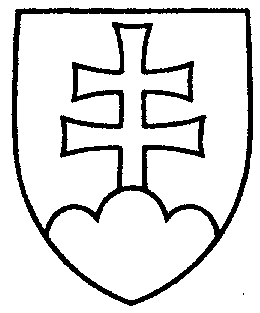 1527ROZHODNUTIEPREDSEDU NÁRODNEJ RADY SLOVENSKEJ REPUBLIKYz 15. februára 2010o pridelení návrhu na vyslovenie súhlasu Národnej rady Slovenskej republiky s Dohovorom Organizácie Spojených národov o právach osôb so zdravotným postihnutím a Opčným protokolom k Dohovoru o právach osôb so zdravotným postihnutím na prerokovanie výborom Národnej rady Slovenskej republiky	A. p r i d e ľ u j e m	návrh na vyslovenie súhlasu Národnej rady Slovenskej republiky s Dohovorom Organizácie Spojených národov o právach osôb so zdravotným postihnutím a Opčným protokolom k Dohovoru o právach osôb so zdravotným postihnutím (tlač 1494), doručený 
12. februára 2010	na prerokovanieÚstavnoprávnemu výboru Národnej rady Slovenskej republikyaVýboru Národnej rady Slovenskej republiky pre sociálne veci a bývanie;	B. u r č u j e m	1. ako gestorský Výbor Národnej rady Slovenskej republiky pre sociálne veci 
a bývanie, ktorý Národnej rade Slovenskej republiky podá správu o výsledku prerokovania uvedeného materiálu vo výboroch a návrh na uznesenie Národnej rady Slovenskej republiky,	2. lehotu na prerokovanie návrhu vo výbore vrátane v gestorskom výbore 
do 26. februára 2010.Pavol   P a š k a   v. r.